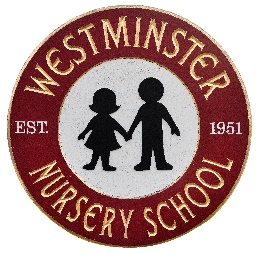 Kindergarten Supply Liststandard sized book bag (no wheels)lunchbox3 pocket folders with bottom pockets3 boxes of crayons (no bigger than 16 count)1 - 4 oz. bottle of liquid glue2 dry erase markers1 package of markers (not permanent, not fine tip)blunt tip scissors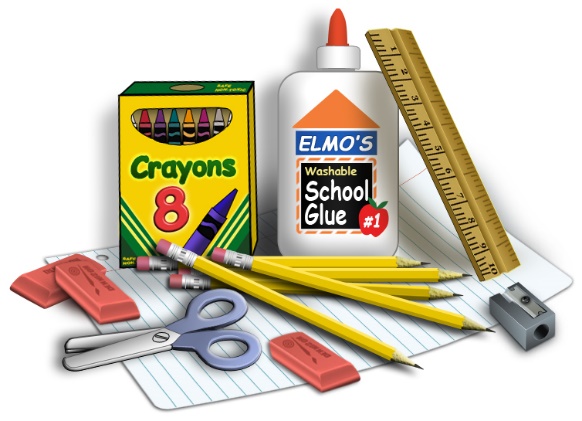 4 glue sticksart smockPlease clearly label all supply items with your child’s name.  